Publicado en Ciudad de México el 13/01/2021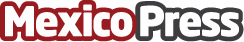 Técnicos y Rudos de la Refrigeración: el podcast de Danfoss MéxicoCapacitación auditiva online para el canal de distribución e integradores a nivel nacionalDatos de contacto:MARKETING QDanfoss5528553031Nota de prensa publicada en: https://www.mexicopress.com.mx/tecnicos-y-rudos-de-la-refrigeracion-el Categorías: Nacional Telecomunicaciones Ecología E-Commerce Dispositivos móviles Nuevo León Otras Industrias http://www.mexicopress.com.mx